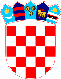           REPUBLIKA HRVATSKAVUKOVARSKO-SRIJEMSKA ŽUPANIJA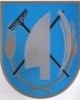 OPĆINA TOVARNIK KLASA: 406-02/22-01/6URBROJ: 2196-28-03-22- 5Tovarnik, 02.09.2022. Sukladno članku 19. Pravilnika o jednostavnoj nabavi Općine Tovarnik ( „Službeni vjesnik“ Vukovarsko-srijemske županije br. 10/17, 14/18 ) javni naručitelj, Općina Tovarnik, u postupku jednostavne nabave, dana)  sastavlja sljedećiZ A P I S N I KO    P R E G L E D U  I  O C J E N I   P O N U D U Podaci o naručitelju:  OPĆINA TOVARNIK, 32 249 Tovarnik, A.G. Matoša 2; OIB: 38906942564, Odgovorna osoba naručitelja: Anđelko Dobročinac, dipl.ing. općinski načelnikPredmet nabave: SANACIJA – TEHNIČKO ODRŽAVANJE NERAZVRSTANE CESTE NA PODRUČJU OPĆINE TOVARNIKEvidencijski broj nabave: JN-37/22 Dan objave  Poziva za dostavu ponuda na web stranici Općine Tovarnik: 24.08.2022. Početak postupka pregleda i ocjene ponuda: 02.09.2022.  13:00 h           Na nadmetanje je u roku, odnosno do 02. 09. 2022. godine do 12:00  sati pravovremeno  pristiglo:Podaci o ponuditeljima koji su pravovremeno podnijeli ponude prema redoslijedu iz Zapisnika o javnom otvaranju:Analitički prikaz traženih i danih dokaza na temelju kojih se utvrđuje postoje li razlozi isključenja ponuditelja: Prikaz traženih i dostavljenih jamstava za ozbiljnost ponude:Nije primjenjivo.Analitički prikaz traženih i danih sposobnosti ponuditelja:Svi su Ponuditelji su dostavili   vjerodostojne dokumente kojima  su   dokazali   sposobnost sukladno zahtjevima Poziva za dostavu ponuda od 24.08.2022.  9.Provjera računskih pogrešaka:nakon detaljnog zbrajanja troškovničkih stavki, utvrđeno je da nema računskih pogreški ni u jednoj ponudi. 10.Naziv i sjedište ponuditelja čije ponude se odbijaju na osnovi rezultata pregleda i ocjene ponuda te obrazloženje razloga za njihovo odbijanje:Nije primjenjivo11.Rangiranje valjanih ponuda prema kriteriju za odabir ponude- NAJNIŽA CIJENA:Ponuditelj KOM-ILOK d.o.o., Julija Benešića 49, Ilok, OIB 31574808968, je ponudio cijenu od 239.158,60 kn bez pdv-a što je veća cijena od procijenjene vrijednosti nabave zbog čega se ponuda odbija.      12. Naziv ponuditelja najpovoljnije ponude:                 Nakon odbijanja ponude iz naprijed navedenih razloga, nije ostala niti jedna ponuda       13. Datum završetka postupka pregleda i ocjene ponuda:                02. rujna 2022. godine u 14,50 sati.Potpis ovlaštenih predstavnika Naručitelja:UKUPNO1(jedna )u roku1( jedna )poslije roka(ponuda se ne otvara i obilježava se kao zakašnjelo pristigla ponuda i odmah se vraća gospodarskom subjektu koji ju je dostavio)0r.br.Naziv, adresa, sjedište i OIB ponuditelja(ukoliko se radi o zajednici ponuditelja upisati naziv i sjedište svakog člana zajednice ponuditelja)potpisana ponuda da/neod koliko se dijelova ponuda sastoji i postoje li dijelovi ponude koji su navedeni kao priloziCijena ponude(bez PDV-a)izražena u kunamaUkupna cijena ponude (s PDV-om)izražena u kunama1234561. KOM-ILOK d.o.o.Julija Benešića 49 32236 Ilok OIB 31574808968Da 1 239.158,60298.948,25Naziv, adresa, sjedište i OIB ponuditeljarazlog isključenja iz toč. 3.  Poziva za dostavu ponuda razlog isključenja iz toč. 3. Poziva za dostavu ponuda  1.KOM-ILOK d.o.o.Julija Benešića 49 32236 Ilok OIB 31574808968Izjava o nekažnjavanju od 30.08.2022. – NEMA RAZLOGA ISKLJUČENJApotvrda porezne uprave o nepostojanju duga po osnovi javnih davanja od 30.08.2022. – NEMA RAZLOGA ISKLJUČENJANaziv, adresa, sjedište i OIB ponuditeljaDokaz o upisu u sudski, obrtni, strukovni ili drugi odgovarajući registar u državi sjedišta gospodarskog subjekta. Upis u odgovarajući registar dokazuje se odgovarajućim izvodom, a ako se oni ne izdaju u zemlji sjedišta gospodarskog subjekta, gospodarski subjekt može dostaviti izjavu s ovjerom potpisa kod nadležnog tijela.Izvod ili izjava  ne smije biti starija od tri mjeseca računajući od dana slanja ovog Poziva za dostavu ponuda.KOM-ILOK d.o.o.Julija Benešića 49 32236 Ilok OIB 31574808968izvadak iz sudskog registra od 30.08.2022.Naziv, adresa, sjedište i OIB ponuditeljaponuda uvezana u cjelinuponuda pisana neizbrisivom tintomstranice ispravno numeriraneobrazac ponudbenog lista potpisan i ovjerencijena izražena u kunama i pisana brojkama ponuda pisana na hrvatskom jeziku i latiničnom pismu troškovnik valjano popunjen iznos ponude u skladu s osiguranim sredstvima ponuda u skladu s troškovnikom i uvjetima iz poziva na dostavu ponudaZADOVOLJAVA / NEZADOVOLJAVAKOM-ILOK d.o.o.Julija Benešića 49 32236 Ilok OIB 31574808968dadadadadadadadadaZADOVOLJAVA r.br.Naziv, adresa, sjedište i OIB ponuditelja(ukoliko se radi o zajednici ponuditelja upisati naziv i sjedište svakog člana zajednice ponuditelja)Cijena ponude(bez PDV-a)izražena u kunamaUkupna cijena ponude (s PDV-om)izražena u kunama12341.KOM-ILOK d.o.o.Julija Benešića 49 32236 Ilok OIB 31574808968239.158,60	298.948,25r. br.ime i prezime ovlaštenih predstavnika naručiteljapotpis1Nikola Čurčinac 2Ivan Džunja 3Mladen Markešić